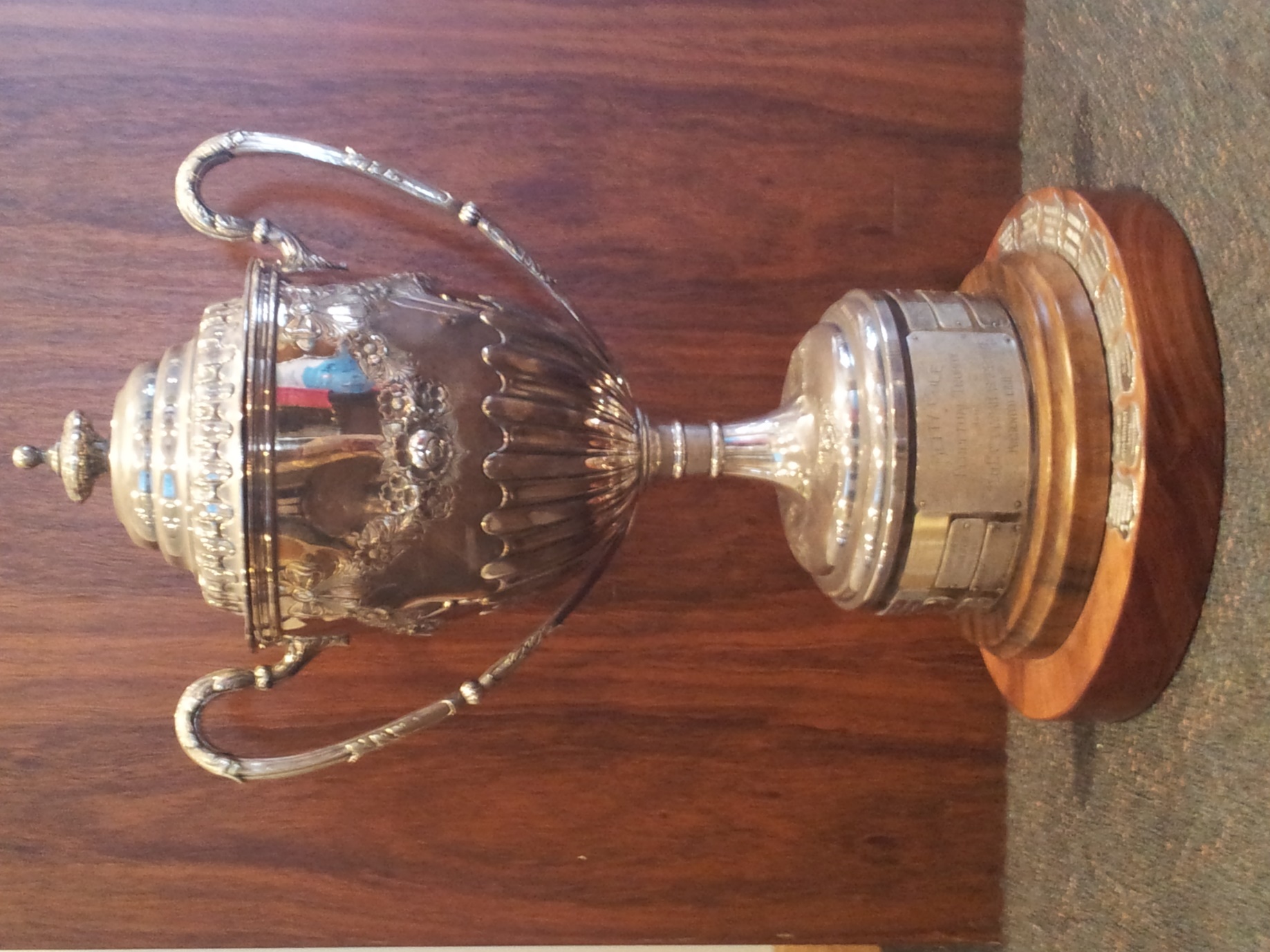 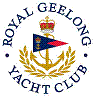 Royal Geelong Yacht Club Inc.Est 1859Trophy Deed of Gift.Trophy Deed of Gift.Trophy:Betty Cole Perpetual TrophyPresented by:Betty Cole (Associate member)Date:1960For:Open Catamaran AggregateRemarks / RevisionsOriginally for Mixed Cats1967-68: Redirected to Flying Dutchman Championship Aggregate.1990-1991: redirected to Runner-up in Division II AggregateClick here for Catamaran RecipientsClick here for Flying Dutchman RecipientsClick here for Division II RecipientsClick here for Catamaran RecipientsClick here for Flying Dutchman RecipientsClick here for Division II Recipients